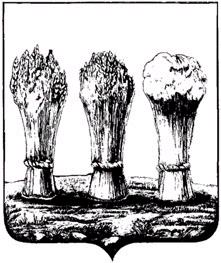 О внесении изменений в постановление администрации города Пензы от 09.10.2019  №1957/2 «Об утверждении муниципальной программы города Пензы «Обеспечение управления муниципальной собственностью города Пензы на 2020 - 2026 годы»Руководствуясь Бюджетным кодексом Российской Федерации, постановлением администрации города Пензы от 19.12.2013 № 1527 «Об утверждении порядка разработки, реализации и оценки эффективности муниципальных программ города Пензы», статьей 33 Устава города Пензы,Администрация города Пензы постановляет:1. Внести в Приложение к постановлению администрации города Пензы от 09.10.2019 №1957/2 «Об утверждении муниципальной программы города Пензы «Обеспечение управления муниципальной собственностью города Пензы на 2020 - 2026 годы» (далее - Программа) следующие изменения:1.1. в паспорте Программы пункт «Объемы бюджетных ассигнований программы» изложить в следующей редакции:«                                                                                                                            ».1.2. в паспорте Программы пункт «Задачи программы» дополнить пунктом 14. следующего содержания:«14. Обеспечение выполнения мероприятия, направленного на уточнение границ земельных участков при помощи беспилотного летательного аппарата на территории города Пензы и уменьшения числа кадастровых нарушений.».1.3. в паспорте Программы пункт «Ожидаемый результат реализации программы» дополнить пунктом 15. следующего содержания:«15. Уменьшение числа кадастровых нарушений на территории города Пензы.».1.4. раздел 3. «Целевые показатели (индикаторы) достижения целей и (или) решения задач» Программы дополнить пунктом 11. следующего содержания:«11. Уровень освоения бюджетных средств, предусмотренных для реализации мероприятия направленного на выполнение работ с целью выявления кадастровых нарушений рассчитывается отношением общего объема бюджетных ассигнований, фактически затраченных в рамках реализации мероприятия, к объему бюджетных ассигнований, предусмотренных на реализацию мероприятия в отчетном периоде.».1.5. раздел 5. «Обобщенная характеристика основных мероприятий муниципальной программы города Пензы» Программы дополнить пунктом 13. следующего содержания:«13. Выполнение работ с целью выявления кадастровых нарушений.Мероприятие направлено на уточнение местоположения границ земельных участков при помощи беспилотного летательного аппарата с целью выявления кадастровых нарушений.».2. Приложение № 1 к Программе изложить в новой редакции (Приложение 1).3. Приложение № 2 к Программе изложить в новой редакции (Приложение 2).4. Приложение № 3 к Программе изложить в новой редакции (Приложение 3).5. Приложение № 5 к Программе изложить в новой редакции (Приложение 4).6. Приложение № 6 к Программе изложить в новой редакции (Приложение 5).7. Приложение № 6.1 к Программе изложить в новой редакции (Приложение 6).8. Настоящее постановление действует в части, не противоречащей решению Пензенской городской Думы о бюджете города Пензы на очередной финансовый год и плановый период.9. Информационно-аналитическому отделу администрации города Пензы опубликовать настоящее постановление в муниципальной газете «Пенза» и разместить на официальном сайте администрации города Пензы в информационно-телекоммуникационной сети «Интернет».10. Контроль за выполнением настоящего постановления возложить на заместителя главы администрации города по экономике и развитию предпринимательства, Управление муниципального имущества администрации города Пензы.Глава администрации города                                                                        А.В. ЛузгинОбъемы бюджетных ассигнований программыОбщий объём финансирования муниципальной программы составляет 455 020,00 тыс. рублей, в том числе:2020 год – 98 659,20  тыс. рублей;2021 год – 77 286,90 тыс. рублей;2022 год – 54 006,30 тыс. рублей;2023 год – 56 266,90 тыс. рублей;2024 год – 56 266,90 тыс. рублей;2025 год – 56 266,90 тыс. рублей;2026 год – 56 266,909 тыс. рублей;